Шаров Василий Николаевич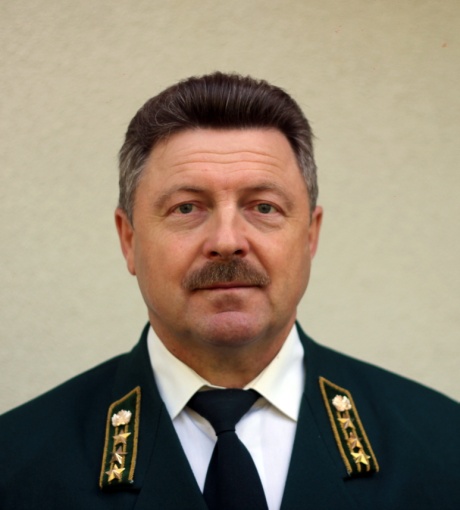 Выпускник 1985 г.02.11.1981Служба в Пограничных войсках03.08.1984Принят на время прохождения производственной практики мастером по вывозке леса в Рыбинский лесхоз-техникум12.12.1984Продолжение учебы в Рыбинском лесхозе-техникуме25.03.1985Ученик полировщика Рыбинское торфопредприятие16.09.1985полировщик Рыбинское торфопредприятие05.06.1989Преподаватель специальных дисциплин Рыбинский лесхоз-техникум01.04.1991Закончил Московский лесотехнический институт, специальность – «Лесное хозяйство», квалификация – инженер лесного хозяйства26.11.1999Заведующий заочным отделением Рыбинский лесхоз-техникум06.12.2004Заместитель директора по учебной работе Рыбинский лесхоз-техникум30.06.2006Исполняющий обязанности директора Рыбинский лесхоз-техникум28.01.2008Директор ГПОУ ЯО Рыбинский лесотехнический колледж24.12.2012ГОАУ ЯО «ИРО» профессиональная переподготовка «Менеджмент в образовании»Государственные награды, иные награды и знаки отличияЗначок «За сбережение и приумножение лесных богатств России» Федеральная служба лесного хозяйства, 05.09.1995 г.; Почетная грамота Министерства природных ресурсов Российской Федерации, 29.04.2005 г.;Почетная грамота Департамента образования Ярославской области, 02.03.2010 г.;Почетная грамота Федерального агентства лесного хозяйства, 01.10.2010 г.;Медаль МЧС России «Участник ликвидации пожаров 2010 года» Министерства Российской Федерации по делам гражданской обороны, чрезвычайным ситуациям и ликвидации последствий стихийных бедствий, 03.12.2010 г.;Почетная грамота Департамента образования Ярославской области, 04.09.2015 г.;Почетная грамота Департамента лесного хозяйства Ярославской области, 02.10. 2020 г.;Благодарность  Правительства Ярославской области,2021 г.Член Совета независимых экспертов Ярославской области Золотой значок ГТО (2020 г.)